https://link.springer.com/article/10.1007/s10854-022-08443-y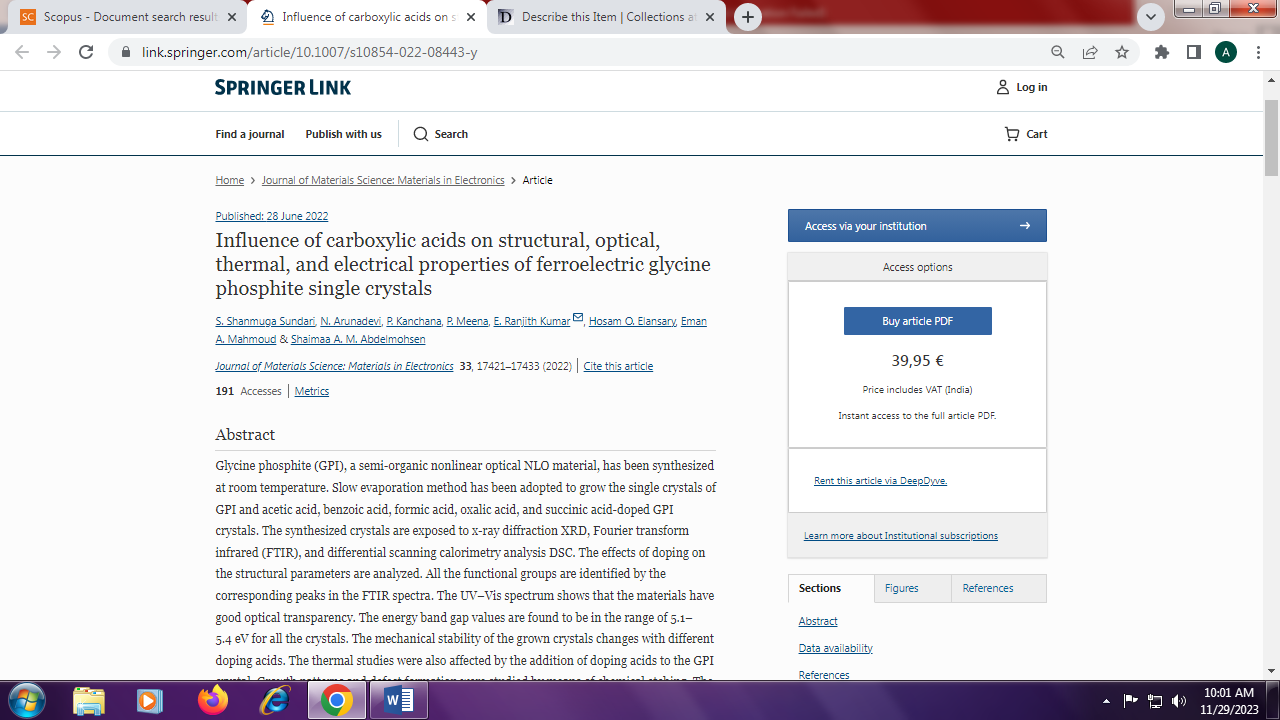 